DIALOGUE ADJECTIFS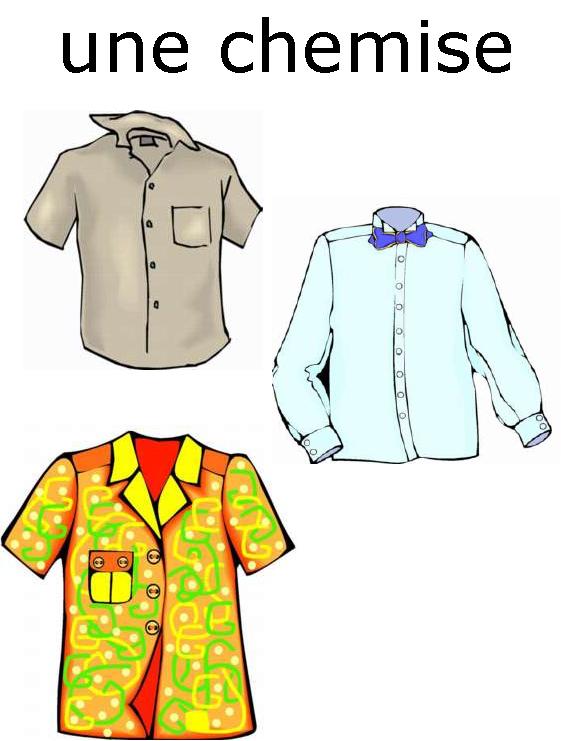 en gul hunden ung grön katt (un chat)en stor skjortaen ful skjortaen gammal skjortaen vacker skjortaen dyr skjorta (cher, chère=dyr9du har en snygg röd skjortatack, din lilla blåa keps är också findet är en gammal fransk kepsjag gillar inte amerikanska kepsar (américain)du är en ung flickaja, en ung svensk flickajag har en dålig dag idag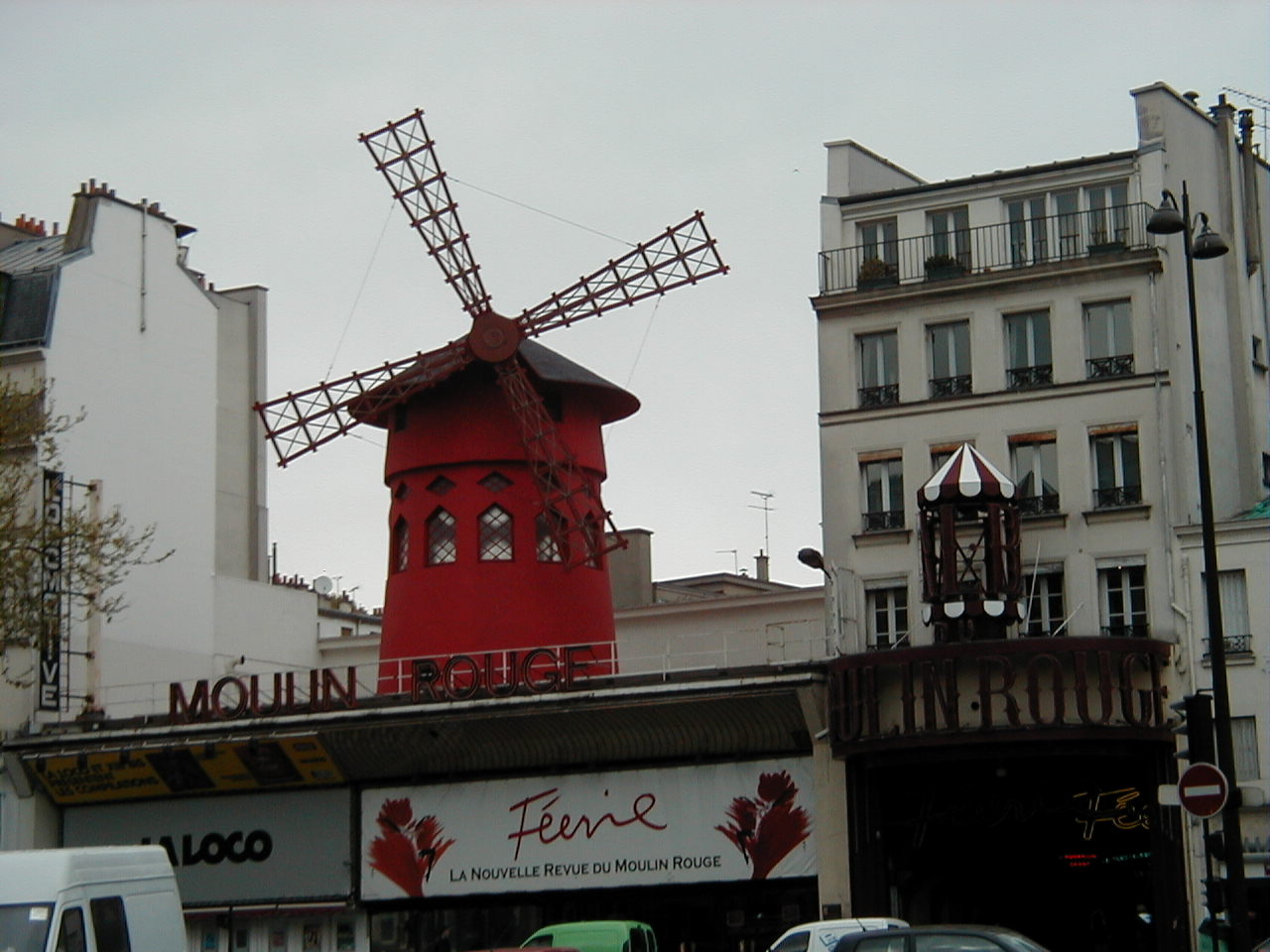 varför?jo, det stora franskprovet var (était) svårtja, det var ett svårt provoch min lilla krulliga hund är sjukdet är en konstig dag idag (bizarre=konstig)Bond är en bra filmja, det är en rolig film (amusant/drôle=rolig)min bror tycker att det var en värdelös film (nul=värdelös)amerikanska filmer är alltid roliga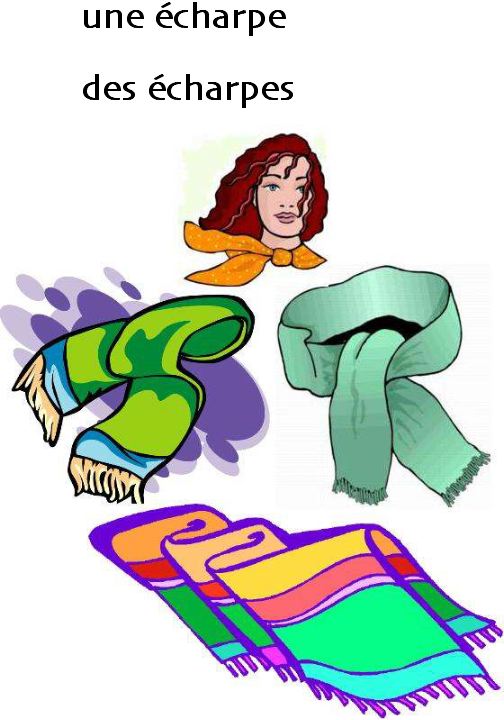 titta en vacker svensk julgran (sapin=julgran)ja, en stor grön granCharles är en trevlig liten pojke (sympa=trevlig)vilken god italiensk glass (italien)det är en dyr glass (cher=dyr)ge mig det stora gråa pappret är du snäll (un papier)vilken hemsk historiaRöda Kvarn (moulin=kvarn)det gråa kortet (une carte)de små blåa männen (un homme=en man)ett enkelt prov (facile=enkel)en vacker svart sjal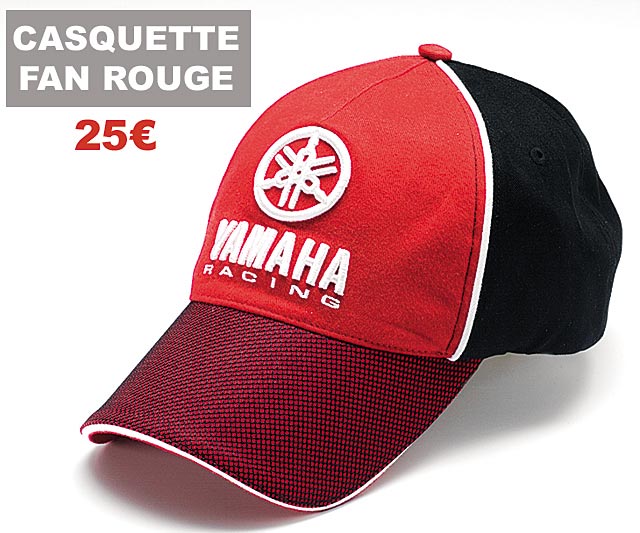 en liten gul sjalen ful sjaltvå stora röda sjalarDIALOGUE ADJECTIFSen gul hunden ung grön katt (un chat)en stor skjortaen ful skjortaen gammal skjortaen vacker skjortaen dyr skjorta (cher, chère=dyr9du har en snygg röd skjortatack, din lilla blåa keps är också findet är en gammal fransk kepsjag gillar inte amerikanska kepsar (américain)du är en ung flickaja, en ung svensk flickajag har en dålig dag idagvarför?jo, det stora franskprovet var (était) svårtja, det var ett svårt provoch min lilla krulliga hund är sjukdet är en konstig dag idag (bizarre=konstig)Bond är en bra filmja, det är en rolig film (amusant/drôle=rolig)min bror tycker att det var en värdelös film (nul=värdelös)amerikanska filmer är alltid roligatitta en vacker svensk julgran (sapin=julgran)ja, en stor grön granCharles är en trevlig liten pojke (sympa=trevlig)vilken god italiensk glass (italien)det är en dyr glass (cher=dyr)ge mig det stora gråa pappret är du snäll (un papier)vilken hemsk historiaRöda Kvarn (moulin=kvarn)det gråa kortet (une carte)de små blåa männen (un homme=en man)ett enkelt prov (facile=enkel)en vacker svart sjalen liten gul sjalen ful sjaltvå stora röda sjalar